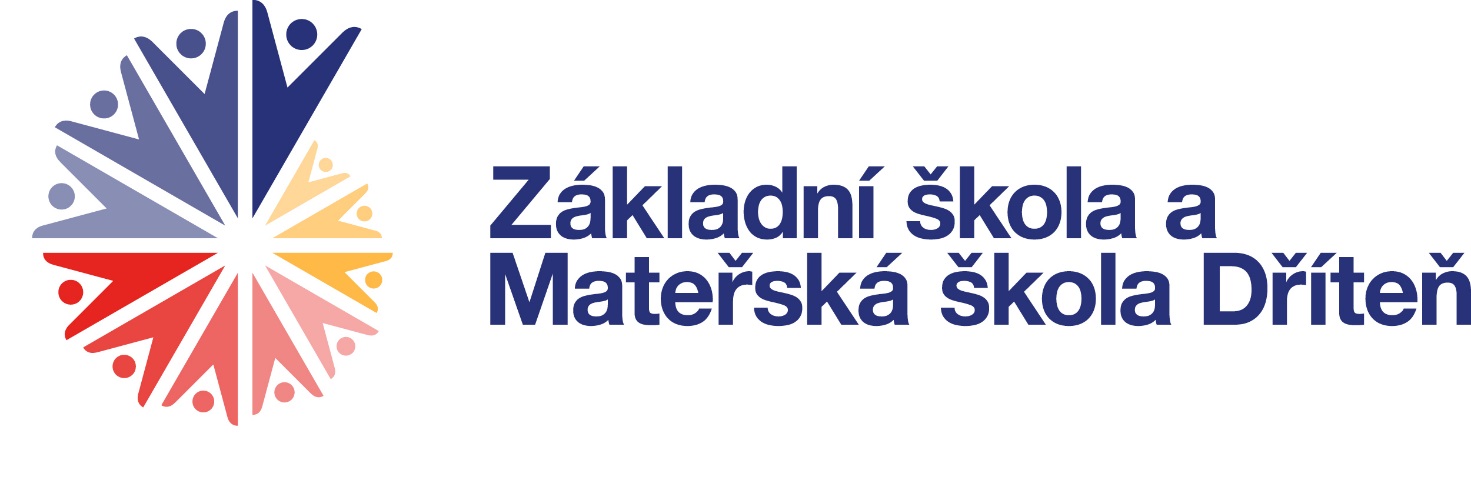 PřílohaŽÁDOST O VYHOTOVENÍ OPISU (STEJNOPISU) VYSVĚDČENÍDůvod žádosti: ………….........................................................................................................................Jméno a příjmení: .................................................................................................................................Rodné příjmení: ....................................................................................................................................Adresa bydliště: ....................................................................................................................................Telefon: .......................................................	E-mail: .................................................................Žádám o vyhotovení (vyplňte požadované):Stejnopisu (druhopisu)  vysvědčení za ............................. ročník škol. roku ...................Třída: ……………………………..	Třídní učitel: ...................................................Opisu vysvědčení za ……………………………………………........... ročník škol. roku ................... (kopii prvopisu předkládám)Vyhotovený stejnopis (opis) – u požadovaného uveďte ano:si vyzvednu osobně 	.................. 	mi zašlete poštou	 ..................Částka bude uhrazena: do pokladny školy		  	................................................................podpis – podání osobně či klasickou poštoujméno žadatele (při zaslání e-mailem)Poznámka:Stejnopis vysvědčení se vydává obvykle za ztracené (poškozené) vysvědčení. 
Je to opis prvopisu (nad slovem vysvědčení se uvede text DRUHOPIS).Opis vysvědčení je kopie vystavená na základě předloženého originálu. Vystavuje ho i matrika úřadu.Evidenční číslo vydaného tiskopisu vysvědčení: ....................................................Podpis odpovědného pracovníka: .....................................................